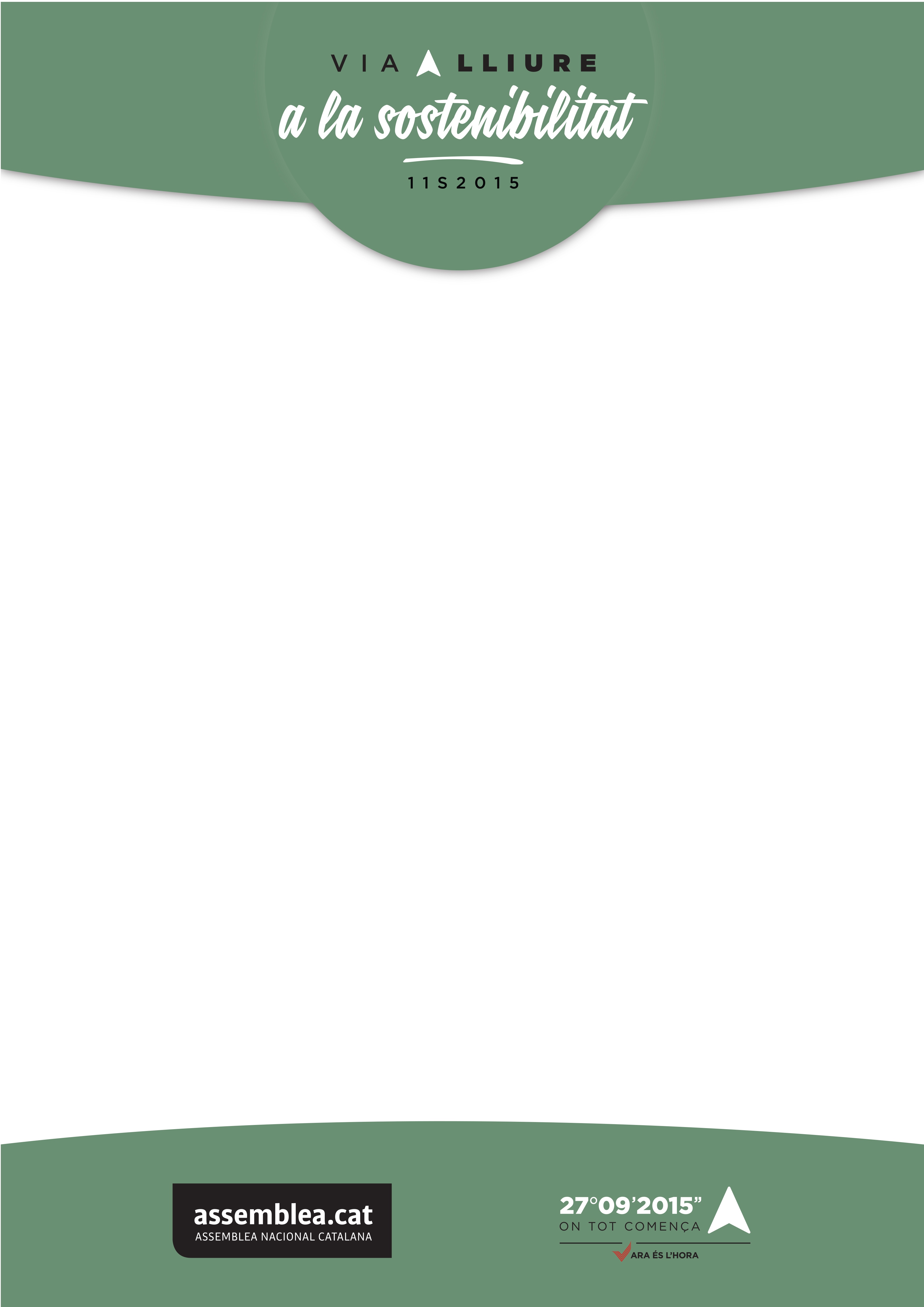 Text